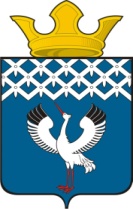 Российская Федерация                             Свердловская областьДумамуниципального образованияБайкаловского сельского поселения          54-е заседание 3-го созыва          ПРОЕКТРЕШЕНИЕ_________ 2017г.                                с.Байкалово                                                     № __О внесении изменений в Устав Байкаловского сельского поселенияВ соответствии со статьей 47 Федерального закона от 06.10.2003 N 131-ФЗ  "Об общих принципах организации местного самоуправления в Российской Федерации", руководствуясь подпунктом 1 пункта 2 статьи 22 Устава Байкаловского сельского поселения,  Дума Байкаловского сельского поселения 	РЕШИЛА:1. Внести в Устав Байкаловского сельского поселения от 22.12.2005 г. №7/а (в редакции от 15.02.2016г. № 10) следующие  изменения и дополнения:1) пункт 1 статьи 44 изложить в следующей редакции:«1. Все муниципальные нормативные правовые акты поселения, затрагивающие права, свободы и обязанности человека и гражданина, должны быть официально опубликованы (обнародованы) для всеобщего сведения в течение тридцати дней с момента их издания».2. Настоящее решение опубликовать (обнародовать) в «Информационном вестнике Байкаловского сельского поселения» и на официальном сайте Думы МО Байкаловского сельского поселения: www.байкдума.рф после проведения государственной регистрации.3. Настоящее решение вступает в силу со дня его официального опубликования. Председатель Думы муниципального образованияБайкаловского сельского поселения                       ________________С.В. Кузеванова _______ 2017г.Глава муниципального образованияБайкаловского сельского поселения                   _______________ Д.В. Лыжин_______ 2017г.